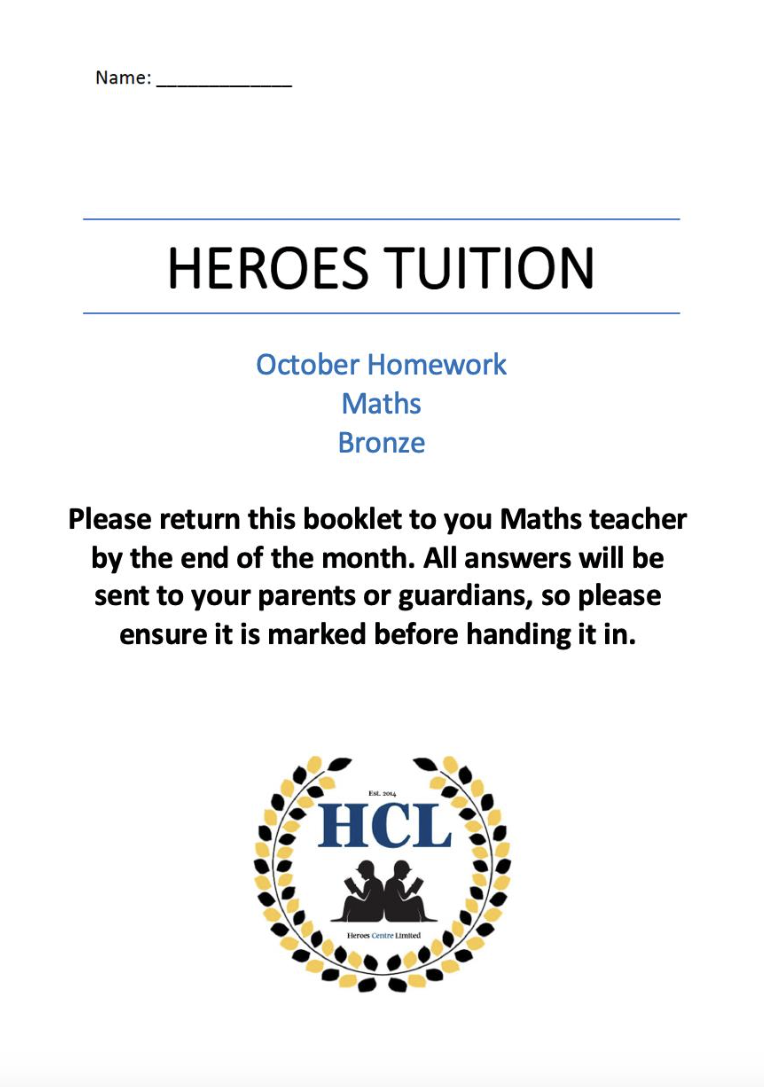  Heroes Tuition Centre - HomeworkName:		Silver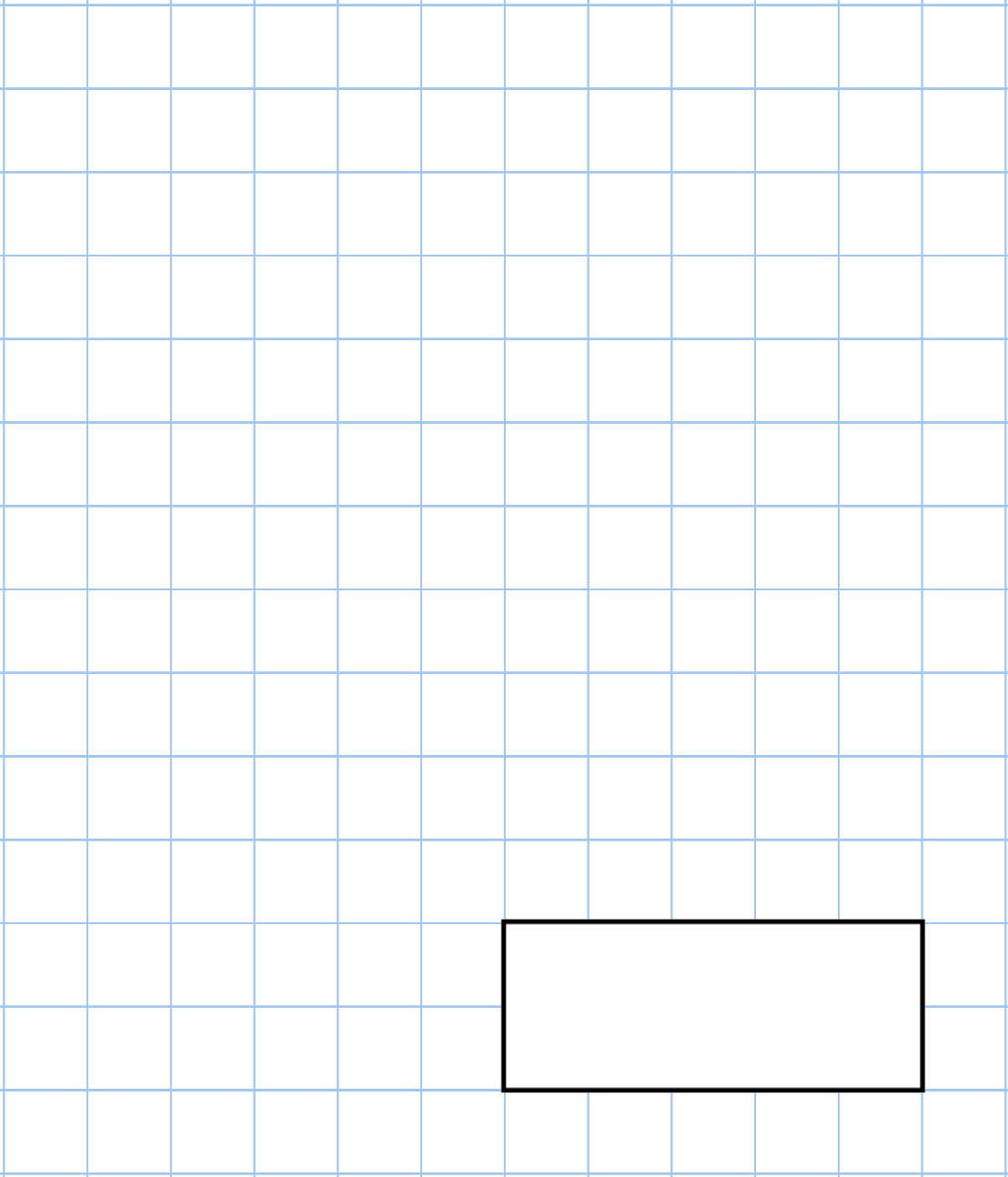 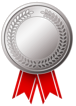 Heroes Tuition Centre - HomeworkName:		SilverHeroes Tuition Centre - HomeworkName:		Silver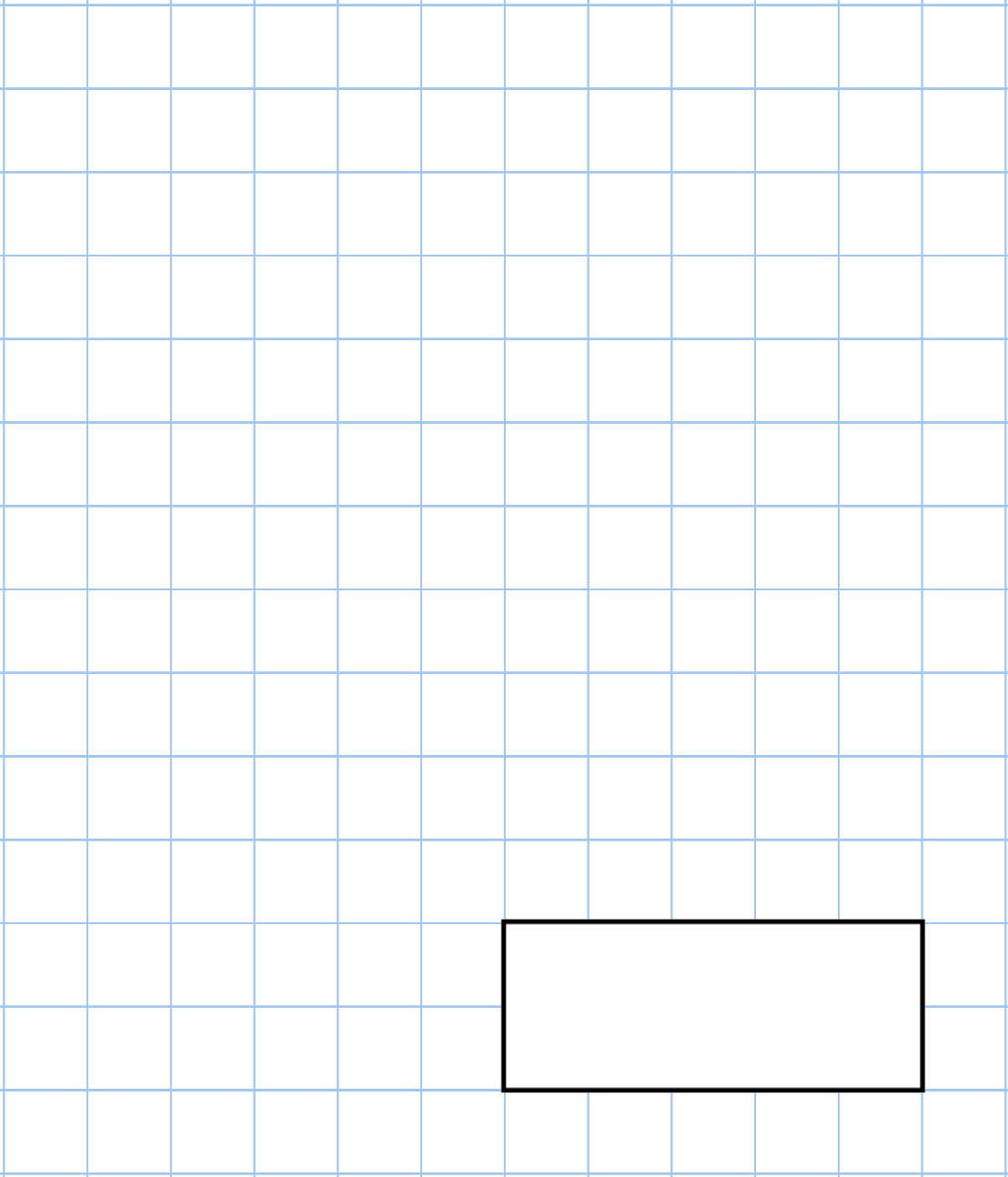 Heroes Tuition Centre - HomeworkName:		SilverHeroes Tuition Centre - HomeworkName:		SilverHeroes Tuition Centre - HomeworkName:		SilverHeroes Tuition Centre - HomeworkName:		SilverHeroes Tuition Centre - HomeworkName:		SilverHeroes Tuition Centre - HomeworkName:		SilverHeroes Tuition Centre - HomeworkName:		SilverHeroes Tuition Centre - HomeworkName:		SilverHeroes Tuition Centre - HomeworkName:		SilverHeroes Tuition Centre - HomeworkName:		SilverHeroes Tuition Centre - HomeworkName:		SilverHeroes Tuition Centre - HomeworkName:		SilverHeroes Tuition Centre - HomeworkName:		SilverHeroes Tuition Centre - HomeworkName:		SilverHeroes Tuition Centre - HomeworkName:		SilverHeroes Tuition Centre - HomeworkName:		SilverHeroes Tuition Centre - HomeworkName:		SilverHeroes Tuition Centre - HomeworkName:		SilverHeroes Tuition Centre - HomeworkName:		SilverHeroes Tuition Centre - HomeworkName:		SilverHeroes Tuition Centre - HomeworkName:		SilverHeroes Tuition Centre - HomeworkName:		SilverHeroes Tuition Centre - HomeworkName:		SilverHeroes Tuition Centre - HomeworkName:		SilverHeroes Tuition Centre - HomeworkName:		SilverHeroes Tuition Centre - HomeworkName:		SilverHeroes Tuition Centre - HomeworkName:		SilverHeroes Tuition Centre - HomeworkName:		Silver1st October1st October100 × 100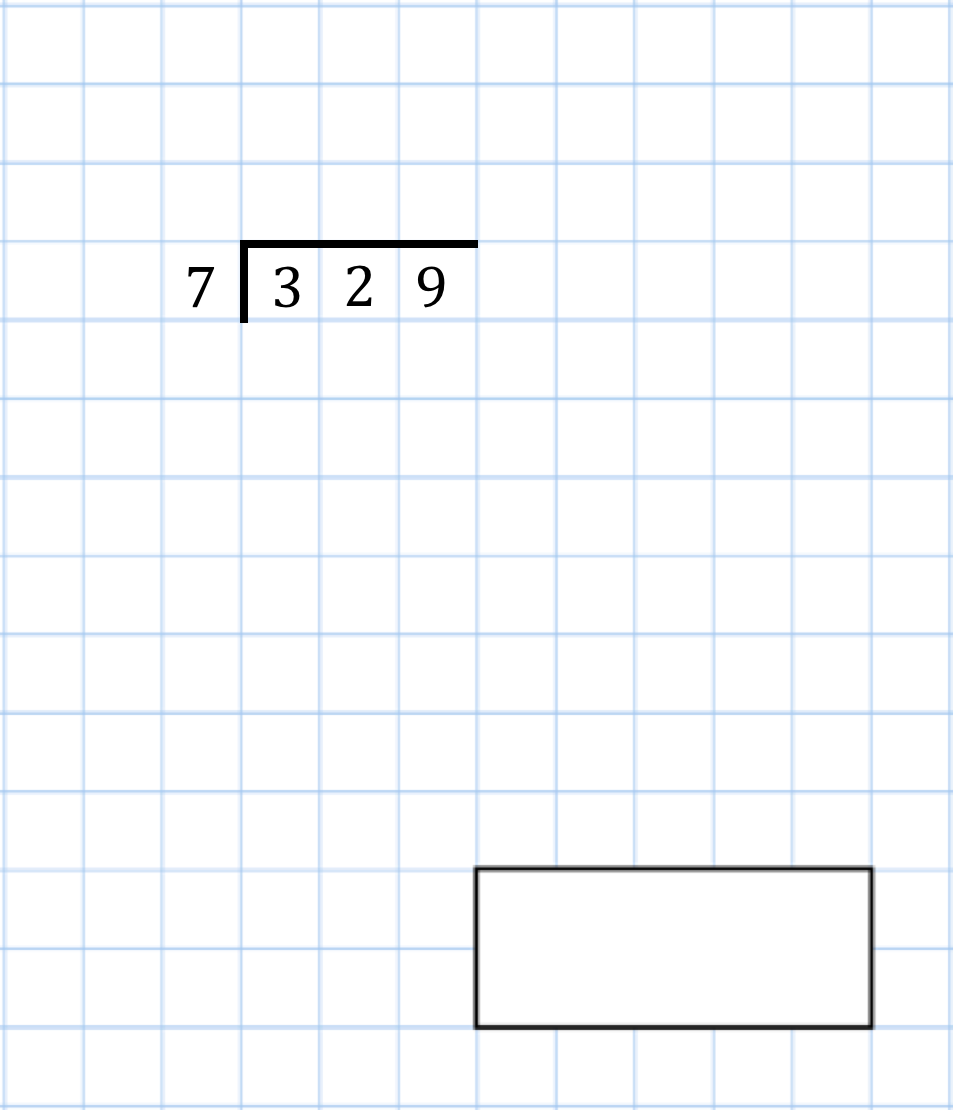 Tick each shape that has more vertices than faces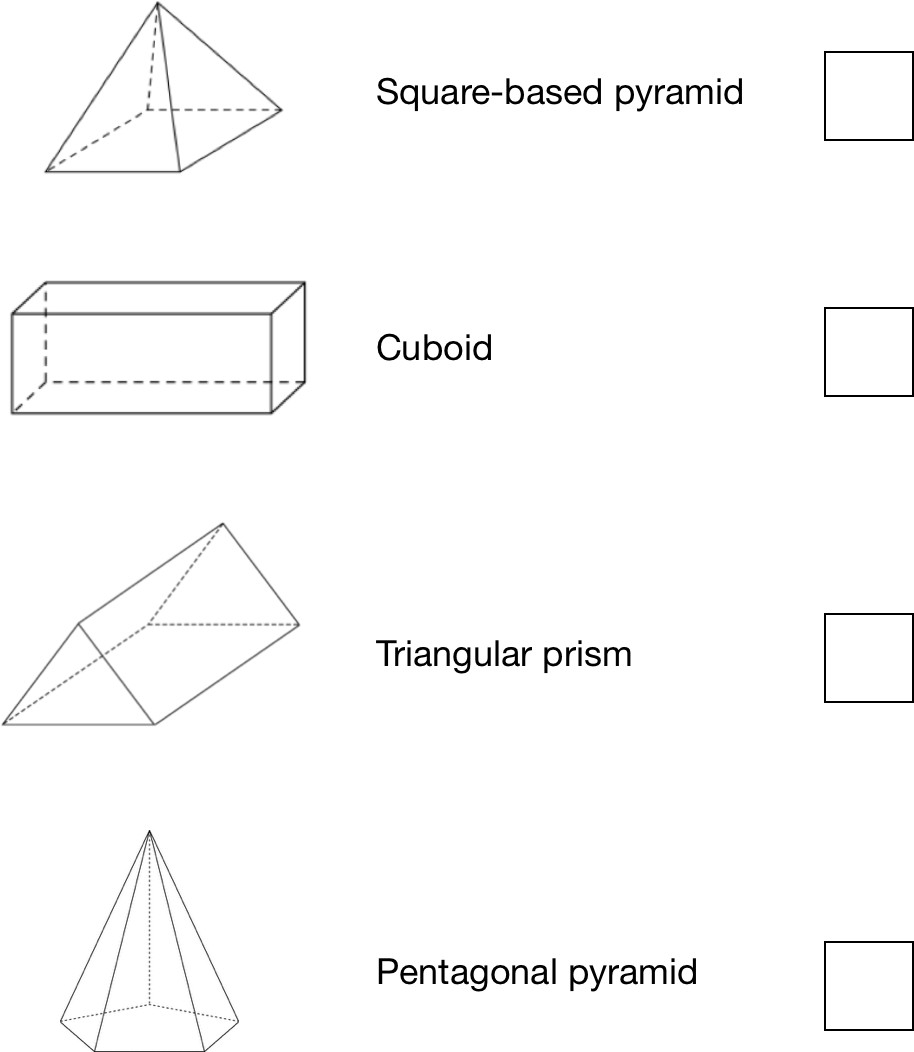 There are green, pink and blue beads in a bag. There are 40 beads altogether.15  of the beads are green34  of the beads are pinkHow many blue beads are there in the bag?2nd October2nd October540 ÷ 68,000 − 80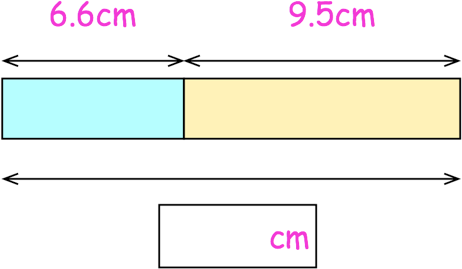 Work out the total length of the two blocks.Sam has a bag of 10p coins. Tyler has a bag of 50p coins.Both bags have the same amount of money inside.There are forty 10p coins in Sam’s bag.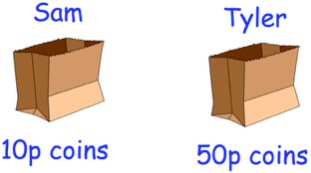 How many coins do they have altogether?3rd October3rd October2 + 25	5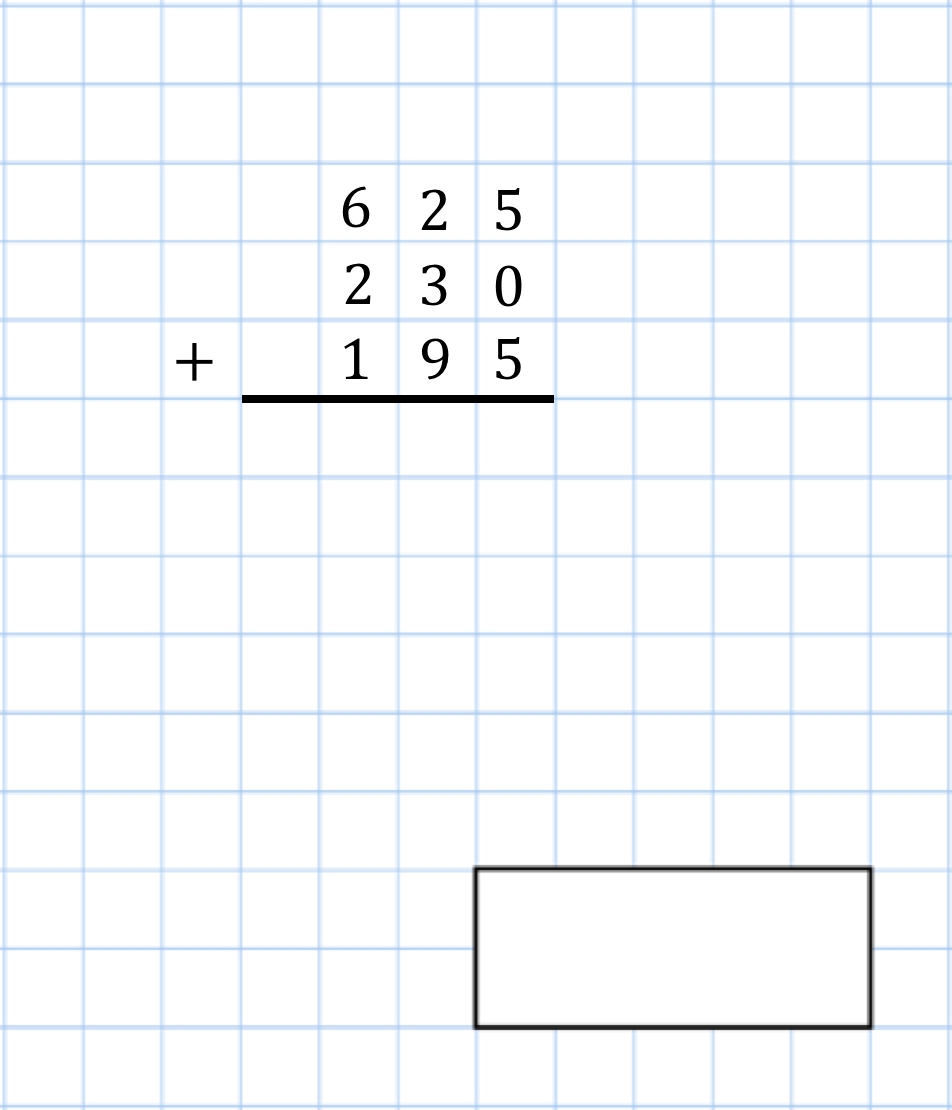 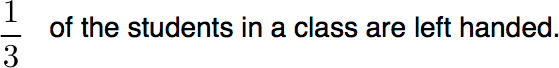 What fraction of the class are right handed?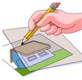 Find the size of angle x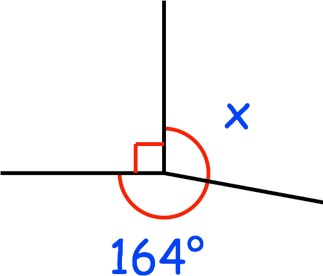 Change 20 kilograms into grams4th October4th October0.6 + 0.7 + 0.8 + 0.917 × 4 = 200 −The numbers in this sequence increase by the same amount each time.Write the missing number.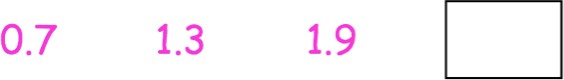 Frank places some oranges on a scale.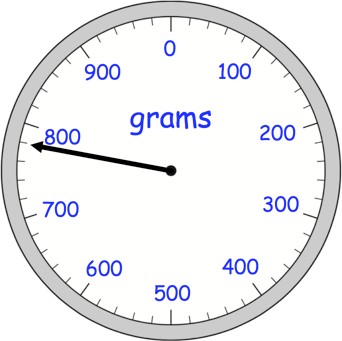 He takes away one orange.The mass goes down by 130 grams. Draw the pointer in its new position.5th October5th October305 + 826 + 185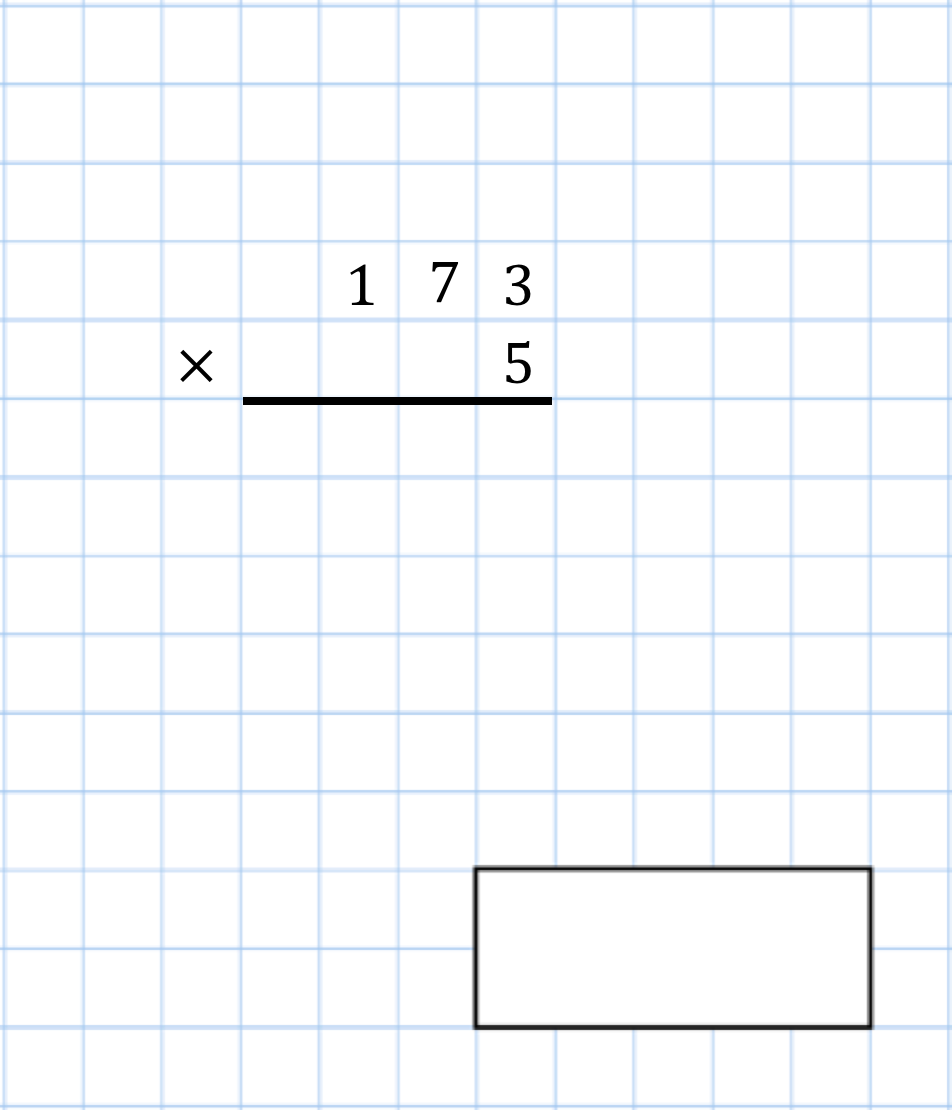 A teacher has 135 sweets.She shares the sweets equally between 5 children.How many sweets does each child receive?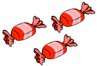 Here is part of a number line.Write the missing numbers in the boxes.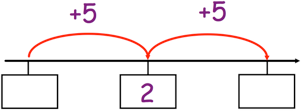 Write the three missing numbers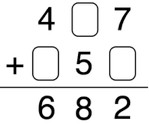 6th October6th October2	of 9003132 ÷ 11Hannah has 10p Erin has 64pHow much money should Erin give Hannah so that they have the same amount of money?A is the point (5, 2) Plot the point A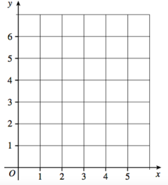 B is the point (0, 3) Plot the point B7th October7th October9 × 9 × 3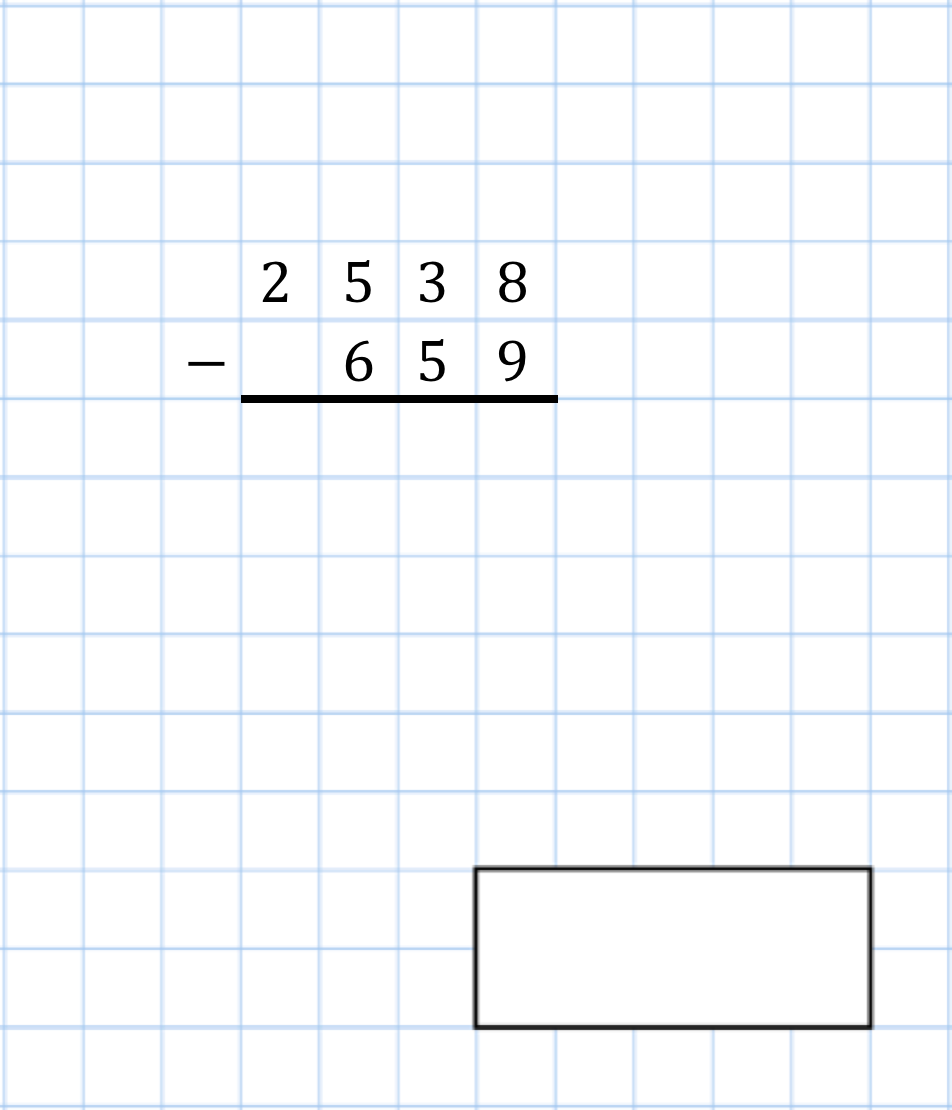 Barry prints books that each have 100 pages.In total, he prints 9,000 pages. How many books did Barry print?Megan and her friends visit a cafe Here is the menu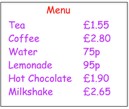 Megan has £10She buys a tea, a hot chocolate and a water.How much does Megan have to pay?Megan and her friends visit a cafe Here is the menuMegan has £10She buys a tea, a hot chocolate and a water.How much change does she get?8th October8th October4,000 ÷ 10050,000 − 900Circle the number that is 10 times greater than eight hundred and forty.8,040	84	8,0048,400	840Six identical boxes are placed in a line. What is the total length of all six boxes?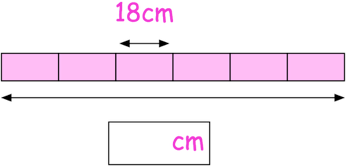 List the factors of 189th October9th October9 × 1,00080 × 20List the first five multiples of 12Write these numbers in order, starting with the smallest.5.25	5.2	5.19	5.08	5.1Work out the perimeter of this square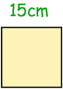 10th October10th October2 × 3 × 4 × 5 × 6 × 72,000 ÷ 10Arrange these temperatures in order, from lowest to highest.0°C	−20°C	6°C	17°C	−13°C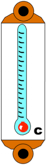 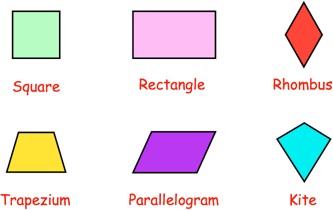 Which shapes have perpendicular sides?Using each number card once, make the largest even number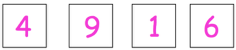 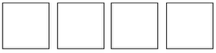 11th October11th October745 − 3609.2 + 5.9Reflect the shape in the mirror line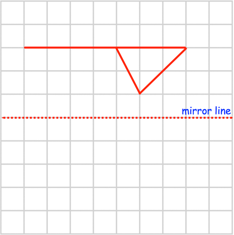 Round 584 to the nearest 10Here is a number written in Roman numeralsXVIIIWrite the number in figures12th October12th October95 + 95 + 95156 ÷ 6Change 6 litres into millilitresThere are 8 cupcakes in a box. Neil buys 27 boxes of cupcakes.How many cupcakes did Neil buy?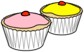 Work out the perimeter of this rectangle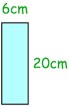 13th October13th October2 − 13	318 × 3 = 60 −Nicole buys a tie and three pairs of trainers.She has £50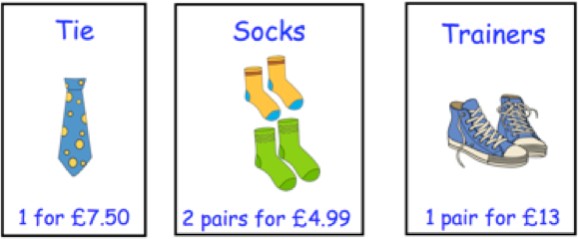 How much change does she get?Here is a list of numbers.3	4	5	6	7	9	13Circle a factor of 26 and underline a factor of 14.14th October14th October1,401 + 1,401 + 1,4011 − 6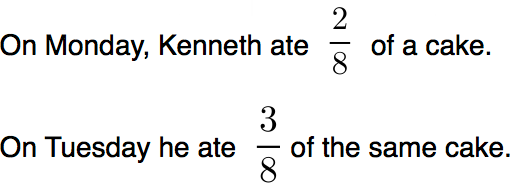 What fraction of the cake is left?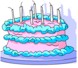 Write down the coordinates of point A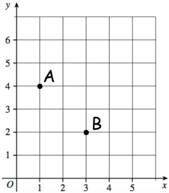 Write down the coordinates of point B15th October15th October8 × 122 + 515	15The thermometer below shows the temperature at 6am in a town.What temperature is shown?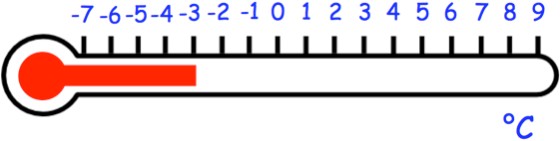 At a party there are 24 tables.15 tables seat 5 guests9 tables seat 6 guestsWork out the total number of chairs needed.Write in the missing numbers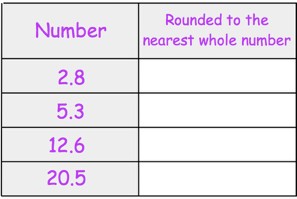 16th October16th October12 × 74,200 −	= 500Rosie is paid £8 an hour.In one week Rosie is paid £176 How many hours did Rosie work?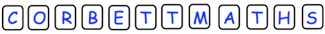 What fraction of the letters are the letter O?What fraction of the letters are the letter T?What fraction of the letters are vowels?17th October17th October121 ÷ 113.7 + 2.8Write these numbers in order, starting with the smallest.0.59	1.24	0.45	1.34	0.88Match the numbers in Roman numerals to the correct figures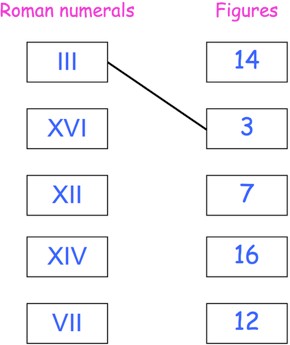 18th October18th October7 × 4 × 3 × 101	of 423The numbers in this sequence increase by the same amount each time.Write the missing number.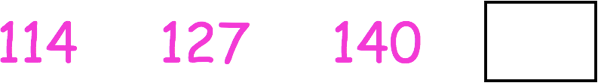 Aiden has £195Riley has £26 less than Aiden. Alice has £107 more than Riley.How much money do they have in total?What is 235 minutes in hours and minutes?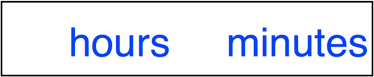 19th October19th October44 × 83.3 + 1.8 + 1.1Arrange these numbers in order, starting with the largest24,123	24,200	24,032	24,103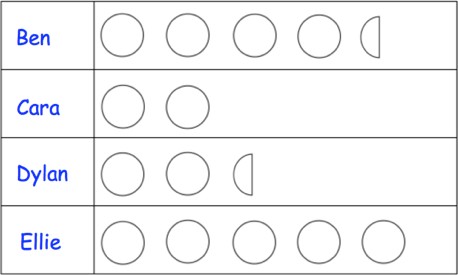 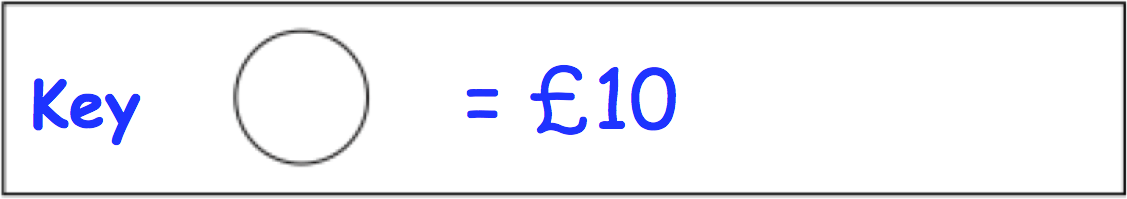 How much money does Ben have?Super Bowl LIV will take place in 2020.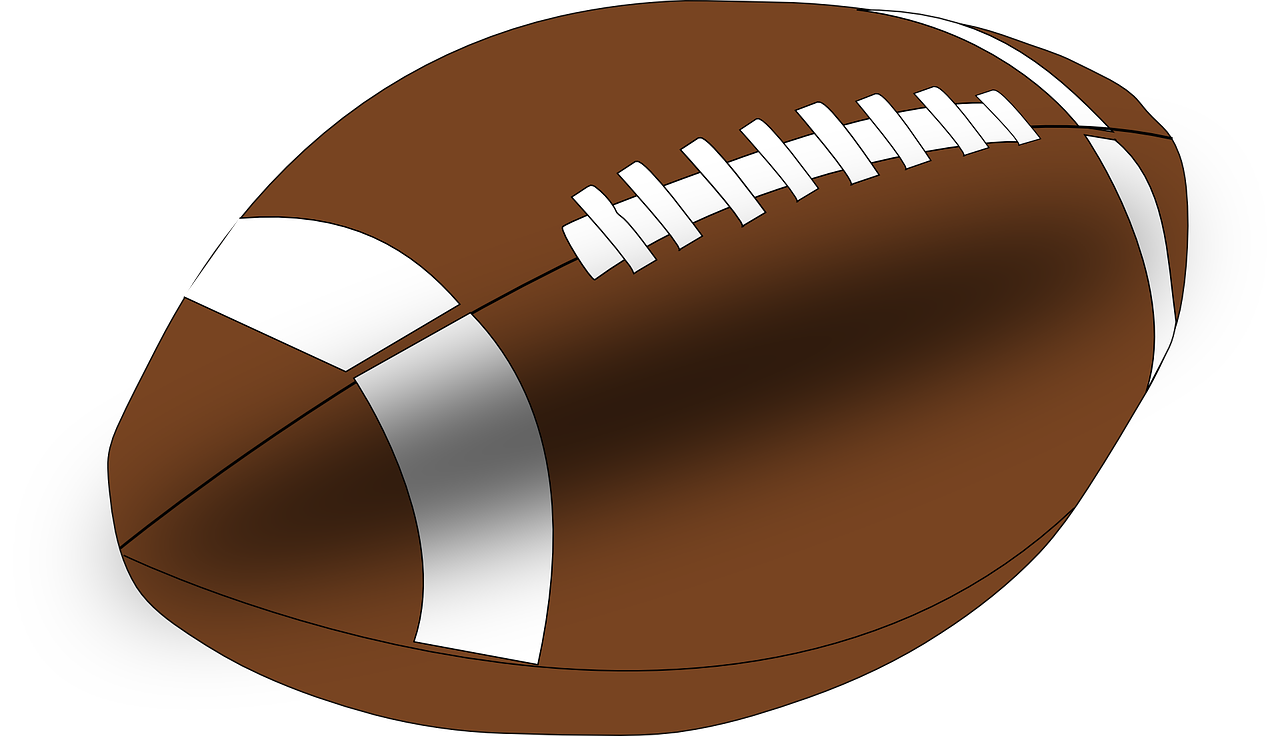 Write LIV in figures20th October20th October15 − 6.4229 × 4At a football match between Doncaster and Hartlepool, there were 6,723 fans.Round 6,723 to the nearest thousand.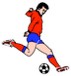 Tick the two right angles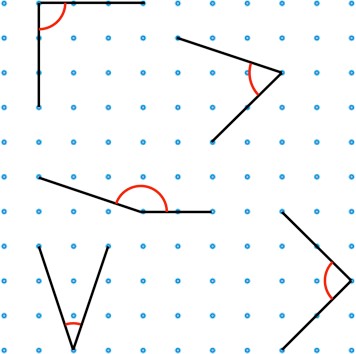 Circle the obtuse angle21st October21st October9 × 9 × 10 × 10258 ÷ 6Here is an addition pyramid.To find the number in a block, add the numbers in the two blocks below it.Find the missing numbers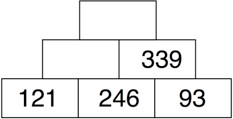 List the factors of 5022nd October22nd October2	of 183485 + 193 + 222It takes an author 105 days to write a book.How many weeks is this?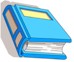 Part of a shape is shown on the grid. The shape has one line of symmetry. Complete the shape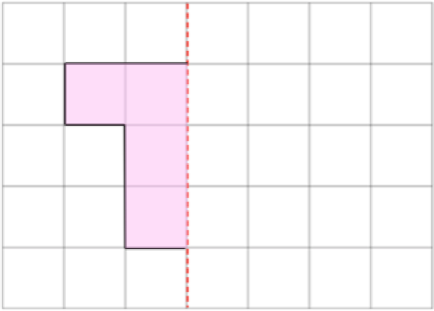 Emma and Tom each buy a toy. Emma’s toy cost £14Tom pays with a £10 note and gets £5.50 change.How much more does Emma's toy cost than Tom's toy?23rd October23rd October÷ 100 = 12465 ÷ 5Change 9 kilometres into metresThese are the temperatures in some towns.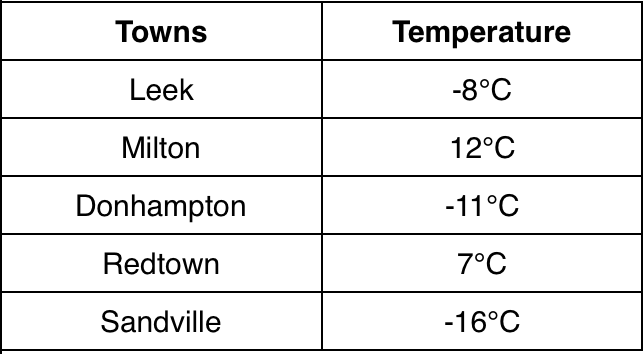 Which town has the highest temperature?These are the temperatures in some towns.Which town has the lowest temperature?24th October24th October1 + 1 + 15	5	550 × 100Find the size of angle x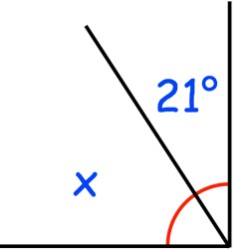 List the first five multiples of 9500 people went to a charity football match between Yeovil and Carlisle.Adult tickets are £5. Child tickets are £3.Out of the 500 people at the match, 100 are children.How much money was raised for charity?25th October25th October0.7 + 0.64 − 7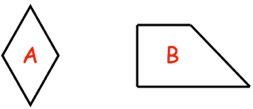 Name shape AName shape BDraw a scalene triangleRyan has these digit cards.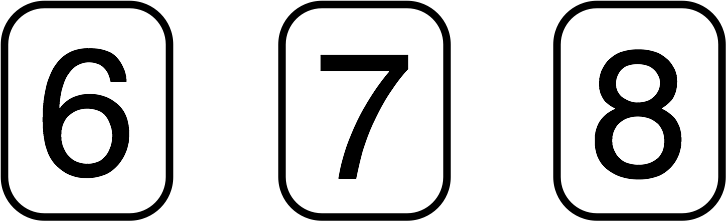 He makes a 1-digit and a 2-digit number. He multiplies them together and the answer is a greater than 600.What could Ryan’s multiplication be?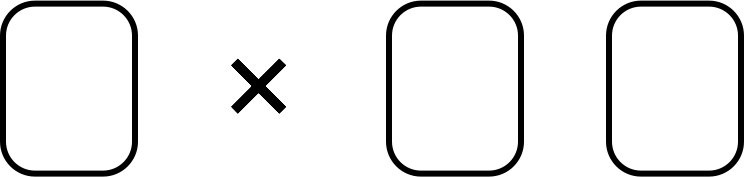 26th October26th October7 × 525 × 30 = 4,000 −Work out the perimeter of this pentagon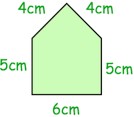 Daisy is reading a book.She is about to begin reading chapter XXIVWrite XXIV in figures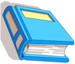 Write these times in order, starting with the shortest35 days	3 weeks1 month	240 hours27th October27th October80 × 504 − 17	7Find the size of angle x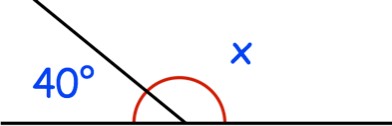 Molly visits a restaurant with her friends. This is a menu.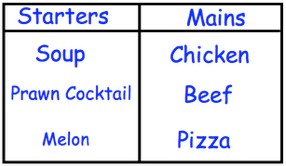 Molly chooses one starter and one main.List all possible combinations28th October28th October23 × 71	of	= 93Change 80 millimetres into centimetresHere is a list of numbers.4	5	6	7	810	12	13	14Circle the factors of 24A rugby team brought 6 coaches of supporters to a cup match.Each coach held 41 supporters.How many supporters were brought to the match?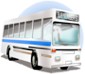 29th October29th October1	of 2445,600 + 1,500Esme buys 3 pencils for 90p.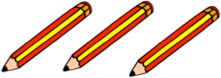 How much would 4 pencils cost?Write down the value of the 7 in the answer to 37 × 100Circle the quadrilateral with exactly three acute angles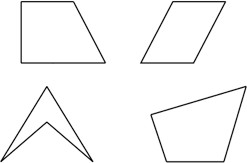 30th October30th October3.4 + 1.961 × 100Write the three missing digits to make this subtraction correct.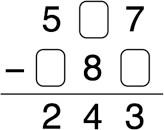 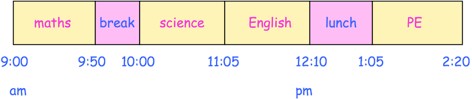 How long does the maths lesson last?How long does the PE lesson last?31st October31st October1 + 1 + 14	4	428 × 5Work out the perimeter of this triangle.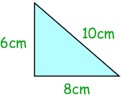 Here is part of a number sequence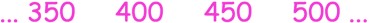 Circle all the numbers below that would appear in the sequence555	620	650	800What type of triangle is shown?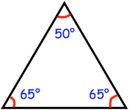 